ESCOLA _________________________________DATA:_____/_____/_____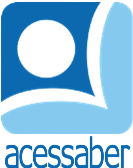 PROF:_______________________________________TURMA:___________NOME:________________________________________________________Problemas de matemática: SomaResolva: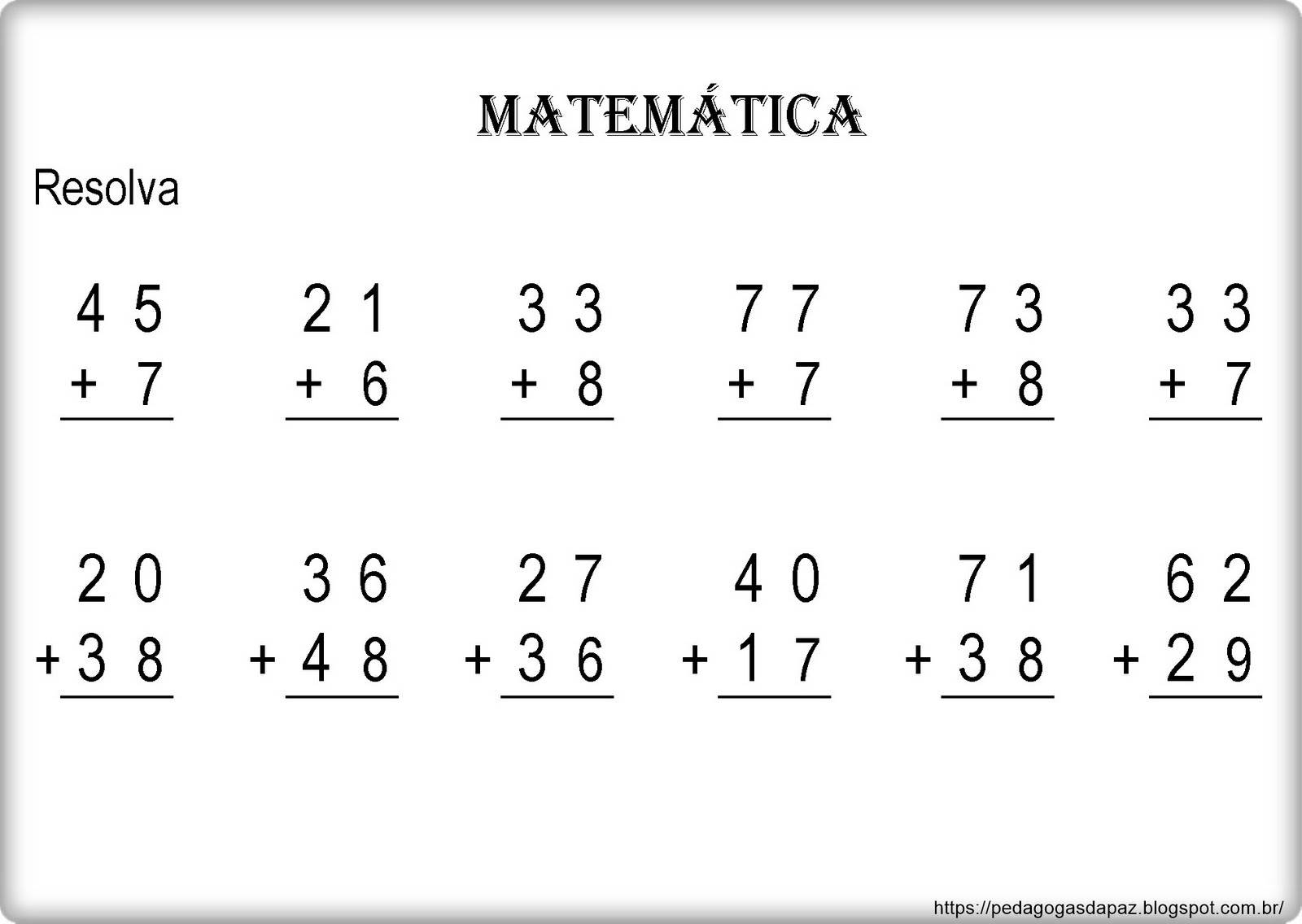 Em uma estante havia 64 livros. Foram colocados mais 12. Quantos livros ficaram na estante?R:Jorge tem 13 figurinhas e seu primo Carlos tem 16. Quantas figurinhas eles tem ao todo?R:O pintor levou 6 rolos de pintura e 5 trinchas. Quantos materiais de pintura ele levou?R: No parquinho 8 crianças estavam brincando e chegaram mais 12. Quantas crianças estão brincando no parquinho?R:Uma doceira fez 32 doces de leite e 49 cocadas. Quantos doces ela fez?R: